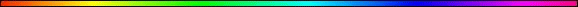 Shemita Torah Reading CycleTishri 5776 – Adar 5779 Hakham Dr Yosef ben HaggaiRabbi Dr. Hillel ben David (Greg Killian)Triennial Cycle (Triennial Torah Cycle) / Septennial Cycle (Septennial Torah Cycle)*   =  These readings may be split accrding to Professor Wacholder.  =  Coincidence with the Parshiyoth of the Annual Cycle  * * *This study was written by  Yosef ben Haggai&Rabbi Dr. Hillel ben David (Greg Killian). Comments may be submitted to:Rabbi Dr. Greg Killian12210 Luckey SummitSan Antonio, TX 78252Internet address:  gkilli@aol.comWeb page:  http://www.betemunah.org/(360) 918-2905Return to The WATCHMAN home page Send comments to Greg Killian at his email address: gkilli@aol.comYearWeekMonth, DayTorah or FestivalAshlamata5776First YearTishri      01Rosh HaShanahGenesis 21:1 - 21:34 Numbers 29:1 - 29:6                 02Rosh HaShanahGenesis 22:1 - 21:24 Deut. 32:1 - 32:12 Numbers 29:1 - 29:6 01                 06Shabbat Shuvah(01) *Gen. 1:1 – 2:3 = 34v(01)  Isaiah 65:17-25; 66:22(02)  Isaiah 42:5-13 + 21(03)  Isaiah 44:24 – 45:5, 7(04)  Isaiah 45:18-25 + 46:9-10                 10Yom HaKippurimLeviticus 16:1-34 Numbers 29:7-1102                 13(02) Gen. 2:4 – 3:21 = 42v(1)   Isaiah 51:6-16(2)   Isaiah 40:26 – 41:4                 15SuccothLeviticus 22:26 - 23:44 Numbers 29:12 - 29:16                  16Succoth 2nd DayLeviticus 22:26 - 23:44 Numbers 29:12 - 29:16                  17Succoth Day 4Numbers 29:20 - 28                 18Succoth Day 5Numbers 29:23 - 31                 19Succoth Day 6Numbers 29:26 - 29:3403                 20Shabbat SuccothExodus 33:12 - 34:26 Numbers 29:17-22                  21Succoth Day 6(Hoshanah Raba)Numbers 29:26 - 29:34                 22Shemini AtzeretDeut. 14:22 - 16:17 	 Numbers 29:35 - 30:1                  23Shemini Atzereth 2nd dayDeut. 33:1 - 34:12 Num 29:35 - 30:1 04                 27(03) Gen. 3:22-4:26 = 29vShabbat Mevar’chin HaChodesh Num. 28:9-15(1) Ezekiel 28:13-19 + 24-265776First year05Heshvan   04 (04) Gen. 5:1 – 6:8=40v(1) Isaiah 29:18-24; 30:1506                 11(05)  Gen. 6:9 – 7:24 = 38v(1)   Isaiah 54:9-17 + 55:507                 18(06)  Gen. 8:1–14 = 14v(07) Gen. 8:15 – 9:17 = 25v(1)   Habakkuk 3:2-10 + 19(2)   Jeremiah 31:19-26 + 34-3508                 25 Shabbat Mevar’chin HaChodesh Num. 28:9-15 (08) Gen. 9:18 – 10:32 = 44v(1)   Isaiah 49:9-17 + 23(2)   Micah 7:9-17 + 20 5776First year09Kislev      02(09) Gen. 11:1-32 = 32v(1)   Zephaniah 3:9-17 + 2010                 09  (10) *Gen. 12:1–9 = 9v(11)  Gen. 12:10 – 13:18 = 38v(1)   Joshua 24:3-10 + 14(2)   Isaiah 65:8-16 + 2311                 16(12) Gen. 14:1-24 = 24v(1)   Isaiah 41:2-5 + 8-13(2)   Zechariah 9:10 – 10:1 + 12(3)   Micah 4:11 – 5:612                 23(13) Gen. 15:1-21 = 21vShabbat Mevar’chin HaChodesh Num. 28:9-15(1)   Isaiah 1:1-8 + 2:2-3(2)   Isaiah 40:10-18 + 21 + 31(3)   Jeremiah 31:15-19 + 22-25 + 36                 25Chanukah Day 1Num. 7:1-17                 26Hanukkah Day 2Num. 7:18-29:                 27Hanukkah Day 3Num 7:24-35:                 28Hanukkah Day 4Num. 7:30-41:                 29Hanukkah Day 5Num. 7:36-47:13                 30Shabbat Hanukkah Day 6Num. 7:48-59Shabbat Rosh ChodeshNumbers 27:15 – 28:265776First yearTebeth      01Hanukkah Day 7Num. 7:48-59                 02Hanukkah Day 8Num. 7:54 – 8:414                 07(14) Gen. 16:1-16 = 16v(1)   Isaiah 54:1-10(2)   1 Samuel 2:5-11 +18 and 21                 10Fast of Tebeth 10Exo. 32:11-14, Exo. 34:1-1015                 14(15) Gen. 17:1-27 = 27v(1)   Isaiah 33:17-24 + 35:2(2)   Malachi 3:18-2416                 21(16) * Gen. 18:1-33 = 33 v(1)   Isaiah 17:14-18:7 + 19:25(2)   Judges 19:16-24 + 20:2717                 28        (17) Gen. 19:1-38 = 38vShabbat Mevar’chin HaChodesh Num 28:9-15(1)   Isaiah 61:9-15 + 62:8-10(2)   Judges 9:21-28 + 56-57(3)   Isaiah 65:22 – 66:5 + 10-115776First year18Shebat      06 (18) Gen. 20:1-18 = 18v(1)   1 Samuel 2:21-28 + 3:19-2019                 13 Shabbat Shirah(19) Gen. 21:1-34 = 52v(2)   Ezekiel 17:24 – 18:9                 15Tu B’Shebat20                 20 (20) Gen. 22:1 – 23:20 = 44v(1)   Isaiah 33:7-16 + 22(2)   Judges 3:1-9 + 15(3)   1 Kings 10:1-9 +23-2421                 27(21) Gen. 24:1-41 = 41v Shabbat Mevar’chin HaChodesh Num 28:9-15(1)   Isaiah 51:2-11(2)   1 Kings 1:1-8 + 30-315776First year22 Adar  I    4(22) Gen. 24:42-67 = 25v(1) Isaiah 12:3 – 13:4 + 14:1-223                 11(23) Gen. 25:1-18 = 44 v                 13Fast of EstherExo. 32:11-14, 34:1-10                 14PurimExo. 17:8-16:                 15Shushan Purim24                 18(24) * Gen 25:19 – 26:11 = 26v(1)   2 Samuel 5:13-21 + 6:1(2)   Isaiah 37:31-35 + 38:1-625                 25Shabbat ShekalimExodus 30:1-38Shabbat Mevar’chin HaChodesh Num. 28:9-155776First year26 Adar II    2(25) Gen 26:12-35 = 23v(1)   Isaiah 65:23 – 66:2 + 9-13(2)   1 Kings 1:1-8 + 30-31(1)   1 Kings 8:37-43 + 51-53(1) Isaiah 62:8 – 63:727                 9Shabbat ZakhorDeut. 24:19 – 25:19                 13Fast of EstherExo. 32:11-14, 34:1-10                 14PurimExo. 17:8-16:                 15Shushan Purim28                 16(26) Gen. 27:1-27 = 27v(1)   Isaiah 46:4-13 + 47:4(2)   1 Samuel 4:15 – 5:1 + 6:14(3)   1 Samuel 2:22-30 + 35(4)   Joshua 23:1-1029                 23Shabbat ParahNumbers 19:1 – 20:13Shabbat Mevar’chin HaChodesh Num. 28:9-155776First year30Nisan        1Shabbat HaHodeshExodus 11:1 – 12:28Shabbat Rosh ChodeshNumbers 27:15 – 28:2631                  8Shabbat Hagadol (27) Gen. 27:28 – 28:9 = 28v(1)   Micah 5:6-14 + 6:8(2)   Hosea 14:6-10, Joel 1:1-3 + 2:12-1432                 15Passover Day 1Shabbat PesachExo. 33:12-34:26; Num. 28:19-25:Exo. 12:21-51; Num. 28:16-25:                 16Passover Day 2Lev 22:26-23:44; Num. 28:16-25.                 18Hol Hamoed PassoverExo. 13:1-16; Num. 28:19-25:                 19Hol Hamoed Passover IIIExo. 22:24-23.19; Num 28:19-25.                 20Hol Hamoed Passover IVNum. 9:1-14, 28:19-25.                 21Passover Day 7Exo. 13:17-15:26; Num. 28:19-25.33                 22Passover Day 8Shabbat PesachExo. 33:12-34:26; Num. 28:19-25:Deut. 15:19-16:17. Num. 28:19-25.34                 29 (28) *Gen. 28:10 – 29:30 = 43vShabbat Mevar’chin HaChodesh Num. 28:9-15(1) Hosea 12:13 – 13:5 + 14:9-10                 27Yom Hashoah5776First yearIyar          04Yom Hazikaron                 05Yom Ha'AtzmautDeut. 7:12-8:1835                 06(29) Gen. 29:31 – 30:21 = 26v(1)   Isaiah 60:15-22 + 61:8-9(2)   1 Samuel 1:2-11 + 2:2836                 13 Shabbat Vayhi BaShanah(30) Gen. 30:22 – 31:2 = 24v(1)   1 Samuel 1:11-22(2)   Isaiah 4:1 – 5:3 + 16(3)   Isaiah 25:8 – 26:4 + 27:13                 14Pesach Sheni                 18Lag B’Omer37                 20 (31) Gen. 31:3 – 32:3 = 55v(1)   Jeremiah 30:10-18 + 22-25(2)   Micah 6:3-9 + 7:18-20                 28Yom Yerushalayim38                 27  (32) *Gen. 32:4 – 33:17 = 47vShabbat Mevar’chin HaChodesh Num 28:9-15(1)   Obadiah 1:1-9 + 21(2)   Isaiah 21:11-17 + 22:21-23(3)   Joel 4:13-21 + Amos 1:11-125776First year39Sivan        05(33) Gen. 33:18 – 35:8 = 42v(1)   Nahum 1:12 – 2:6 + 14                 06Shavuot Day 1Exo. 19:1-20:23, Num. 28:26-31                 07Shavuot Day 2 	Deut. 14:22-16:17; Num. 28:26-31:40                 12(34) Gen. 35:9 – 36:43 = 64v(1)   Isaiah 43:1-7 + 19-21(2)   Isaiah 61:2-9 + 62:1-241                 19(35) *Gen. 37:1-36 = 36v(1) Isaiah 32:18 – 33:6 + 1542                 26(36) Gen. 38:1-30 = 30vShabbat Mevar’chin HaChodesh Num. 28:9-15(1)   Isaiah 37:31-35 + 38:1-6(2)   Hosea 12:1-9 + 14:9-105776First year43Tammuz   03(37) Gen. 39:1–23 = 23v(1)   Isaiah 52:3-10 + 53:4-5(2)   Isaiah 55:11 – 56:844                 10(38) Gen. 40:1-23 = 23v(1)   Isaiah 64:4-11 + 65:8-9(2)   Zephaniah 1:17 – 2:5 + 8-1045                 17Shabbat Dibre Yirmeyahu(39) *Gen. 41:1-37 = 37v(1)   Isaiah 29:8-19(2)   Haggai 1:1-8 + 2:6-7                 18Fast of Tammuz 17Exo. 32:11-14, 34:1-1046                 24Shabbat Shim’u(40) Gen. 41:38–57 = 19vShabbat Mevar’chin HaChodesh Num. 28:9-15(1)   Isaiah 11:2-10 + 165776First year47Ab            02Shabbat Hazon(41) Gen. 42:1–17 = 17v48                 09Fast of Tisha B'Ab(42) Gen. 42:18 – 43:13 = 34vMorning Deut. 4:25-40 Afternoon Exo. 32:11-14, Exo  34:1-10(1)   Isaiah 55:1-9 + 13(2)   Amos 8:4-12 + 9:14-15(1)   Isaiah 50:10 – 51:7 + 11(2)   Hosea 6:2-11                 15Tu B’Ab49                 16Shabbat Nachamu 1(43) Gen. 43:14 – 44:17 = 38v(1)   Jeremiah 42:12-20 + 43:12(2)   1 Kings 8:50-58 + 66(3)   Isaiah 49:14-2350                 23Shabbat Nachamu 2(44) *Gen. 44:18 – 46:27 = 72vShabbat Mevar’chin HaChodesh Num. 28:9-15(1)   Joshua 14:6-15(2)   Jeremiah 30:21 – 31:5 + 19(3)   1 Kings 18:36-4651                 30Shabbat Nachamu 3Shabbat Rosh ChodeshNumbers 27:15 – 28:265776First year52Ellul         07Shabbat Nachamu 4(45) Gen. 46:28 – 47:31 = 38v(1)   Zechariah 10:6-12 + 11:4-11(2)   Hosea 10:11 -11:1 + 8-11(3)   Malachi 2:4-10 + 3:1-453                14Shabbat Nachamu 5(46) Gen. 48:1-22 = 22v(1) 2 Kings 13:14-2354                21Shabbat Nachamu 6(47) Gen. 49:1-26 = 26v(1)   Isaiah 43:22 – 44:2 + 6(2)   Isaiah 55:3-12 + 56:8(3)   Isaiah 48:12-20 + 49:1355                28Shabbat Nachamu 7(48) Gen. 49:27 – 50:26 = 30vShabbat Mevar’chin HaChodesh Num. 28:9-15(1)   Zechariah 14:1-11(2)   1 Samuel 9:1-105777Second yearTishri        01Rosh Hashanah Day 1Gen. 21:1-34, Num. 29:1-6:                 02Rosh Hashanah Day 2Gen. 21:1-24, Num. 29:1-6                 03Fast of GedaliahExo. 32:11-14, 34:1-1056                 06Shabbat Shuvah(49) *Ex 1:1-22 = 22v(1) Isaiah 27:6-13 + 28:1,5(2) Isaiah 62:2-9 + 63:7-9                 10Yom HaKippurimMorning Levit 16:1-34, Num. 29:7-11 Afternoon Levit 8:1-3057                 13(50) Ex 2:1-25 = 25v(1) Isaiah 27:6-13 + 28:1,5(2) Isaiah 62:2-9 + 63:7-9                 15Succoth Day 1Lev 22:26-23:44, Num. 29:12-16                 16Sukkot Day 2Exo. 33:12-34:26, Num. 29:17-19:                 17Sukkot Day 3Num. 29:20-22                 18Sukkot Day 4Num. 29:20-28                 19Sukkot Day 5Num. 29:23-3158                 20Shabbat Succoth Day 6Num. 29:26-34                 21Hoshanah RabbahNum. 29:26-34                 22Shabbat Shemini AtzeretDeut. 14:22-16:17, Num. 29:35-30.1.                 23Shemini Atzereth 2nd dayDeut. 33:1 - 34:12 Num 29:35 - 30:159                 27(51) Ex 3:1 – 4:17 = 39vShabbat Mevar’chin HaChodesh Num. 28:9-15(1) Isaiah 40:11-18, 21-22 5777Second year60Heshvan   04(52) Ex 4:18 – 6:1 = 38v(1) Isaiah 55:12 – 56:8(2) 2 Samuel 15:7-15, 37(1) Hosea 2:16-2561                 11(53) *Ex 6:2 – 7:7 = 36v(1) Isaiah 42:8-16, 21(2) Isaiah 52:6-13 + 53:4-5(1) 1 Samuel 2:25-30, 34-35 + 3:19-2062                 18(54) Ex 7:8 -8:15 = 37v(1) Joel 3:3 – 4:6, 16(1) Isaiah 10:24-32 + 11:1263                 25 (55) Ex 8:16 – 9:35 = 48vShabbat Mevar’chin HaChodesh Num. 28:9-15(1) Isaiah 34:11 – 35:2, 10(2) 1 Samuel 12:7-16(1) Ezekiel 25:13 – 26:4, 145777Second year64Kislev       03(56) *Ex 10:1-29 = 29v(57) Ex 11:1 – 12:28 = 38v(1) 1 Samuel 6:6-14(1) Isaiah 60:1-9, 19(1) Micah 7:15-20 + Nahum 1:1-3,7(2) Haggai 2:6-15, 23(3) Isaiah 6:13 – 7:8 + 8:1365                 10(58) Ex 12:29-51 = 23v(1) Isaiah 21:11-17 + 24:13-1566                 17(59) Ex 13:1 – 14:14 = 36v(2) 2 Kings 19:35 – 20:7(1) Isaiah 56:3-9 + 57:12-1467                 24(60) Ex 14:15 – 16:3 = 47vShabbat Mevar’chin HaChodesh Num 28:9-15(1) Isaiah 65:24 – 66:2, 5(1) Judges 5:1-?(2) 2 Samuel 22:1-?(3) Isaiah 26:1-9, 15(1) Isaiah 63:11-18 + 65:8-9                 25 Hanukkah Day 1Num. 7:1-15                 26Hanukkah Day 2Num. 7:18-29                 27Hanukkah Day 3Num. 7:24-35                 28Hanukkah Day 4Num. 7:30-41                 29Hanukkah Day 5Num. 7:36-47                 30Hanukkah Day 6Num. 7:42-47Rosh Hodesh Num. 28.1-15.5777Second yearTebeth     01Hanukkah Day 7Num. 7:48-53:68                 02Shabbat Vayishlach HaMelekhShabbat Hanukkah Day 8Num. 7:48-8:4:69                 09  (61) Ex 16:4-27 = 24v(62) Ex 16:28 – 17:16 = 25v(1) Isaiah 58:2-11(2) Isaiah 33:16-24 + 34:8(1) Isaiah 58:13 – 59:6, 20-21                 10Fast of Tebeth 10Exo. 32:11-14, 34:1-1070                 16(63) Ex *18:1 – 19:5 = 32v(1) Isaiah 33:13-22(2) Jeremiah 2:4-11 + 4:1-271                 23Shabbat Mevar’chin HaChodesh Num. 28:9-15(64) Ex 19:6 – 20:26 = 46v(1) Isaiah 61:6 – 62:4(1) Isaiah 42:16-25 + 43:10(2) 2 Samuel 7:17-25, 295777Second year72Shebat      01Shabbat Rosh ChodeshNumbers 27:15 – 28:2673                  08(65) *Ex 21:1 – 22:23 = 60v(1) Isaiah 56:1-9 + 57:1974                 15Shabbat Tu B’Shebat (66) Ex 22:24 – 23:19 = 27v(67) Ex. 23:20 – 24:18 = 32v(1) Isaiah 48:10-18 + 49:3(2) Ezekiel 18:17-23, 30(1) Malachi 3:1-8, 23-2475                 22 (68) *Ex 25:1-40 = 40v(1) Isaiah 60:17 – 61:3, 9(2) Haggai 2:8-15 +21-23(1) 1 Kings 8:8-15, 21-2276                 29Shabbat ShekalimExodus 30:1-38Shabbat Mevar’chin HaChodesh Num. 28:9-155777Second year77 Adar        06(69) Ex Ex 26:1-30 = 30v(1) Isaiah 66:1-1(1) Isaiah 54:2-20, 17(1) Isaiah 41:19-27                 11Fast of EstherExo. 32:11-14, 34:1-1078                 13Shabbat ZakhorDeut. 24:19 – 25:19                 14PurimExo. 17:8-16:                 15Shushan Purim79                 20Shabbat ParahNumbers 19:1 – 20:1380                 27Shabbat HaHodeshExodus 11:1 – 12:28Shabbat Mevar’chin HaChodesh Num. 28:9-155777Second year81Nisan       05 (70) Ex 26:31 – 27:19 = 26v(1) Ezekiel 16:10-19, 60(1) Isaiah 60:7-1682                 12Shabbat HaGadol(71) *Ex 27:20 – 28:43 = 45v(1) Hosea 14:7 – Joel 1:5 + 2:14(2) Jer. 11:16-20 +12:1-3 +15:15-16(1) Jeremiah 30:21 – 31:4, 19                 15Passover Day 1Exo. 12:21-51; Num. 28:16-25:                 16Passover Day IILev 22:26-23:44; Num. 28:16-25                 17Hol Hamoed PassoverExo. 13:1-16; Num. 28:19-25:                 18Hol Hamoed PassoverExo. 22:24-23:19; Num 28:19-25.83                 19Shabbat Hol Hamoed PassoverExo. 33:12-34:26; Num. 28:19-25:                 20Hol Hamoed PassoverNum. 9:1-14, 28:19-25                 21Passover Day 7Exo. 13:17-15:26; Num. 28:19-25:                 22Passover Day 8Deut. 15:19-16:17 Num. 28:19-25:84                 26(72) Ex 29:1-46 = 46vShabbat Mevar’chin HaChodesh Num. 28:9-15(1) Isaiah 61:6 – 62:5(2) Hosea 14:3-10 + Joel 2:26-27                 28Yom Hashoah5777Second year85Iyar           03  (73) Ex 30:1-38 = 38v(1) Malachi 1:11 – 2:7                 05Yom Hazikaron                 06Yom Ha'AtzmautDeut. 7:12-8:1886                 10Shabbat Vayhi BaShanah(74) Ex 31:1 – 32:14 = 32v(1) Isaiah 43:7-15, 21(1) Jeremiah 31:32-36 + 32:37:41(1) Isaiah 54:16 – 55:7, 13(1) 2 Kings 13:3-5, 14-20, 23(1) Isaiah 38:3-9, 18-20                 14Pesach Sheni87                 17(75) Ex 32:15 – 33:23 = 44v(1) 2 Samuel 22:10-18, 51(1) Jeremiah 30:17-25 + 31:13(1) Jeremiah 1:5-12 + 2:2-3                 18Lag B’Omer88                 24(76) Ex 34:1-26 = 26vShabbat Mevar’chin HaChodesh Num. 28:9-15(1) Habakkuk 2:2-8, 18-20(2) Habakkuk 2:2-9 + 3:18-19                 28Yom Yerushalayim5777Second year89Sivan        02(77) Ex 34:27 – 35:29 = 44v(1) Jeremiah 31:32-39 + 32:40-41(1) 1 Kings 8:55-62, 65-66                 06Shavuot Day 1Exo. 19:1-20:23, Num. 28:26-31:                 07Shavuot Day 2Deut. 15:19-16:17, Num. 28:26-31:90                 09(78) Ex 35:30 – 36:38 = 44v(1) Isaiah 53:13 – 56:8 + 57:15(1) Isaiah 54:2-10, 1791                 16(79) Ex 37:1 – 38:20 = 49v(1) 1 Kings 8:8-15, 21-22(2) Isaiah 41:19-27 + 42:2192                 23(80) *Ex 38:21 – 39:32 = 43v(1) Jeremiah 30:18-25 + 31:7-8(2) Jeremiah 30:18-25 + 3 1:37-39(3) Isaiah 32:18 – 33:6, 2093                 30Shabbat Rosh ChodeshNumbers 27:15 – 28:265777Second year94Tammuz   07 (81) Ex 39:33 – 40:38 = 49v(1) Isaiah 33:20 – 34:4, 8(2) Isaiah 60:13-21 + 61:995                 14(82) *Lev 1:1 – 3:17 = 50v(1) Micah 6:9-16 + 7:7-8(2) Isaiah 48:12-20 + 49:7(1) Malachi 1:11 – 2:7(2) Isaiah 4:3 – 5:4, 16                 17Fast of Tammuz 17Exo. 32:11-14, 34:1-1096                 21Shabbat Dibre Yirmeyahu(83) Lev 4:1-35 = 35v(1) Ezekiel 18:4-9, 14-17(2) Ezekiel 18:4-13, 3297                 28Shabbat Shim’u(84) Lev 5:1-13 = 13v(85) Lev 5:14 - 6:11 = 17vShabbat Mevar’chin HaChodesh Num. 28:9-15(1) Zechariah 5:3-11 + 6:14(1) Ezekiel 14:12-14, 17-22(1) Micah 6:6-8 + 7:14-215777Second year98Ab            06Shabbat Hazon(86) Lev 6:12 – 7:38 = 50v(1) Malachi 3:4-12(1) Hosea 14:3-10 + Joel 4:16-17                 09Fast of Tisha B'AvMorning Deut. 4:25-40 Afternoon Exo. 32:11-14, 34:1-10:99                 13Shabbat Nachamu 1 (87) Lev 8:1 – 10:7 = 67v(1) 1 Samuel 2:28-36 + 3:20(1) Ezekiel 43:27 – 44:5, 28-30                 15Tu B’Ab100                 20Shabbat Nachamu 2(88) Lev 10:8-20 = 13v(1) Ezekiel 44:21-29 + 45:15(2) Ezekiel 44:21-27 + 46:1-3101                 27Shabbat Nachamu 3 (89) Lev 11:1-47 = 60vShabbat Mevar’chin HaChodesh Num. 28:9-15(1) Isaiah 40:16-18, 21-26, 31(2) Isaiah 46:1-5, 8-135777Second year102Ellul          04Shabbat Nachamu 4(90) *Lev 12:1 – 13:28 = 36v(1) Isaiah 9:5-6 + 11:1-9(1) Isaiah 5:7-16(1) Isaiah 57:17-19 + 58:8-14103                 11Shabbat Nachamu 5(91) Lev 13:29-59 = 31v(1) Isaiah 7:20 – 8:3 + 9:6104                 18Shabbat Nachamu 6(92) *Lev 14:1-32 = 32v(1) Isaiah 57:17-19 + 58:8-14(2) 2 Kings 7:3-11 + 8:4-5105                 25The world was created!!!Shabbat Nachamu 7(93) Lev 14:33-57 = 25vShabbat Mevar’chin HaChodesh Num. 28:9-15(1) Isaiah 5:8-16 + 6:35778Third YearTishri        01Rosh Hashanah Day 1Gen. 21:1-34, Num. 29:1-6:                 02Rosh Hashanah Day 2Gen. 21:1-24, Num. 29:1-6:106                 03Shabbat Shuvah (94) Lev 15:1-24 = 24v(1) Hosea 6:1-11                 04Fast of GedaliahExo. 32:11-14, 34:1-10                 10Shabbat Yom KippurMorning Levit 16:1-34, Num. 29:7-11 Afternoon Levit 8:1-30:                 15Sukkot Day 1Levit 22:26-23:44, Num. 29:12-16:                 16Sukkot Day 2Levit. 22:26-23.44, Num. 29:12-16.107                 17Shabbat Sukkot Day 3Exo. 33:12-34:26, Num. 29:17-25                 18Sukkot Day 4Num. 29:20-28.                 19Sukkot Day 5Num. 29:23-31                 20Sukkot Day 6Num. 29:26-34                 21Hoshanah RabbahNum. 29:26-34.                 22Shemini AtzeretDeut. 14:22-16:17, Num. 29:35-30:1:                 22Shemini Atzeret 2nd DayDeut. 33:1-34:12Gen. 1:1-2.3, Num. 29:35-30.1108                 24(95) Lev 15:25 – 16:34 = 43vShabbat Mevar’chin HaChodesh Num. 28:9-15(1) Ezekiel 16:9-14, 59-62(2) Ezekiel 36:16-25(1) Isaiah 6:1-?5778Third Year109Heshvan   01Shabbat Rosh ChodeshNumbers 27:15 – 28:26110                 08(96) Lev 17:1-16 = 16v(1) Isaiah 66:1-2, 5-12111                 15(97) Lev 18:1-30 = 46v(1) Jeremiah 10:1-10112                 22(98) *Lev 19:1-22 = 22v(1) Isaiah 4:3 – 5:5, 16113                 29(99) Lev 19:23 – 20:27 = 42vShabbat Mevar’chin HaChodesh Num. 28:9-15(1) Isaiah 65:22 – 66:2, 4-5, 10-11(1) Jeremiah 32:35-445778Third Year114Kislev       07(100) *Lev 21:1 – 22:16 = 40v(1) Ezekiel 44:25 – 45:2, 15(1) Zechariah 3:1-10115                 14(101) Lev 22:17 – 23:8 = 25v(102) Lev 23:9–14  = 6v(1) Isaiah 56:7-11 + 57:15-19(1) Joel 4:13-21116                 21(103) Lev 23:15-44 = 30v(1) Joshua 5:11- 6:4, 27                 25Hanukkah Day 1Num. 7:1-17:                 26Hanukkah Day 2Num. 7:18-23:                 27Hanukkah Day 3117                 28Shabbat ChanukahNumbers 7:1-59Shabbat Mevar’chin HaChodesh Num. 28:9-15                 29Hanukkah Day 5Num. 7:36-47:                 30Hanukkah Day 6Num. 7:42-47. 5778Third YearTebeth      01Hanukkah Day 7Num. 7:48-53. Rosh Hodesh Num. 28:1-15.                 02Hanukkah Day 8Num. 7:54-8:4:118                 05(104) Lev 24:1 – 25:13 = 36v(1) Hosea 14:7 – Joel 1:5, 14 + 2:4(2) Jer. 11:16 – 12:2 + 15:15-16(1) 1 Samuel 17:4-12, 45-47(1) Ezekiel 37:21-28                 10Fast of Tebeth 10Exo. 32:11-14, 34:1-10119                 12(105) Lev 25:14-34 = 21v(106) Lev 25:35 – 26:2 = 23v(1) Isaiah 24:2-8, 13-15(2) Ezekiel 18:7-14, 31-32(1) Isaiah 49:7-13, 24-26(2) Isaiah 41:14-22, 27(1) Isaiah 35:3-10(2) Ezekiel 18:17-23, 30-32120                 19(107) *Lev 26:3 – 27:1 = 45v(1) Isaiah 1:19-20, 24-28, 31 + 2:1,5(1) Jeremiah 31:30-36 + 33:25-26121                 26(108) Lev 27:2-34 = 33vShabbat Mevar’chin HaChodesh Num. 28:9-15(1) Judges 11:30-40(2) 2 Kings 12:5-13, 175778Third Year122Shebat      04 (109) *Num. 1:1-54 = 54v(1) Hosea 2:16-25(2) Hosea 2:1-9, 25(3) Isaiah 35:1-?123                 11Shabbat Shirah(110) Num. 2:1-34 = 34v(1) Isaiah 55:13 – 56:8(2) Isaiah 8:18-?                 15Tu B’Shebat124                 18 (111) Num. 3:1 – 4:16 = 67v(1) Isaiah 45:19 – 46:2, 13(2) Micah 6:4-11 + 7:14-15(1) Jeremiah 30:21 – 31:4, 13(1) Zechariah 10:3-12(1) Isaiah 66:7-12, 20-23125                 25Shabbat ShekalimExodus 30:1-38Shabbat Mevar’chin HaChodesh Num. 28:9-155778Third Year126Adar        02  (112) Num. 4:17 – 5:10 = 43v(1) Zephaniah 3:7-15, 20(2) Isaiah 56:5-?(1) Malachi 2:3-10 + 3:3-4(1) Isaiah 52:1-10(1) 1 Kings 8:31-39 +58127                 09Shabbat ZakhorDeut. 24:19 – 25:19(113) Num.5:11-31 = 21v(114) Num. 6:1-21 = 21v(1) Hosea 4:14 – 5:2 + 6:1-2(1) Judges 13:2-10, 24                 13Fast of EstherMorning: Exo. 32:11-14, 34:1-10                 14PurimExo. 17:8-16:                 15Shushan Purim128                 16Shabbat Vayishlach HaMelekh(115) Num. 6:22 – 7:47 = 53v(116) Num. 7:48-89 = 42v(1) 1 Kings 8:54-63(1) Judges 5:14-22, 31129                 23Shabbat ParahNumbers 19:1 – 20:13Shabbat Mevar’chin HaChodesh Num. 28:9-155778Third Year130Nisan        01Shabbat HaHodeshExodus 11:1 – 12:28Shabbat Rosh ChodeshNumbers 27:15 – 28:26131                 08Shabbat HaGadol(117) *Num. 8:1 – 9:23 = 49v(118) Num. 10:1 – 11:15 = 51v(1) Zechariah 4:1-9 + 6:12-13(2) Zechariah 2:14-?(1) Isaiah 27:13 – 28:8, 16132                 15Shabbat Hol Hamoed PassoverExo. 33:12-34:26; Num. 28:19-25                 16Hol Hamoed PassoverExo. 33:12-34:26; Num. 28:19-25:                 17Hol Hamoed PassoverExo. 13:1-16; Num. 28:19-25.                 18Hol Hamoed PassoverExo. 22:24-23.19; Num 28:19-25.                 19Hol Hamoed Passover                 20Hol Hamoed PassoverNum. 9:1-14, 28:19-25.                 21Passover Day 7Exo. 13:17-15:26; Num. 28:19-25:133                 22Shabbat Hol Hamoed PassoverExo. 33:12-34:26; Num. 28:19-25Passover Day 8Deut. 15:19-16:17 Num. 28:19-25:                 27Yom Hashoah134                 29 Shabbat Vayhi BaShanah(119) Num. 11:16-22 = 7v(120) Num. 11:23 – 12:16 = 43vShabbat Mevar’chin HaChodesh Num. 28:9-15(1) Joel 2:16-24, 27(1) Isaiah 50:2-?(2) Isaiah 59:1-?5778Third Year135Iyar           06(121) Num. *13:1 – 14:10 = 43v(1) Joshua 2:1-9, 23-24                 04Yom Hazikaron136                 13(122) Num. 14:11-45 = 35v(1) Isaiah 52:5-12 + 54:7-8                 14Pesach Sheni                 18Lag B’Omer137                 20  (123) Num. 15:1-41 = 41v(1) Isaiah 56:3-8 + 57:15-16, 18-19138                 27(124) *Num. 16:1 – 17:15 = 50v(125) Num. 17:16 – 18:24  = 41vShabbat Mevar’chin HaChodesh Num. 28:9-15(1) Hosea 10:2-12(1) Isaiah 11:1-10                 28Yom Yerushalayim5778Third Year139Sivan       05(126) Num. 18:25 – 18:32 = 8v(127) *Num. 19:1 – 20:13 = 35v(1) Isaiah 62:8 – 63:3, 7-9(1) Judges 11:1-11                 06Shavuot Day 1Exo. 19:1-20:23, Num. 28:26-31:                 07Shavuot Day 2Deut. 15:19-16:17, Num. 28:26-31:140                 12(128) Num. 20:14 – 22:1 = 52v(1) Judges 11:12-21(2) Obadiah 1:1-?141                 19(129) *Num. 22:2 – 23:9 = 50v(1) Micah 7:16-20 + Nahum 1:7 + 2:1-3(2) Isaiah 60:5-?142                 26(130) Num. 23:10 – 24:25 = 46v(131) *Num. 25:1–9 = 9vShabbat Mevar’chin HaChodesh Num. 28:9-15(1) Isaiah 49:23-25 + 50:4-10(2) Micah 7:17-?(1) Joel 4:18-?5778Third Year143Tammuz   03 (132) *Num. 25:10 – 26:51 = 60v(1) Malachi 2:5-7 + 3:16, 10144                 10  Shabbat V’Yad Adonai(133) Num. 26:52 – 27:14 = 28v(134) Num. 27:15 – 28:25 = 33v(1) Isaiah 57:13-19 + 58:12-14(1) Joshua 13:7-14 + 14:4-5(2) Isaiah 40:13-?145                 17Shabbat Dibre Yirmeyahu (135) Num. 28:26 – 30:1 = 46v(1) Malachi 3:4, 13-18, 22-24                 18Fast of Tammuz 17Exo. 32:11-14, 34:1-10 146                 24Shabbat Shim’u(136) *Num. 30:2–17 = 16v(137) Num. 31:1–24 = 24vShabbat Mevar’chin HaChodesh Num. 28:9-15(1) Isaiah 45:23-25 + 46:3-5, 8-11(2) Jeremiah 1:1-?(1) Ezekiel 25:14-?5778Third Year147Ab            02(138) Num. 31:25-54 = 30 v(1) Isaiah 49:24 – 50:7(2) Isaiah 40:24-?148                 09Shabbat Hazon(139) Num. 32:1-42 = 42v(1) Joshua 22:8-12, 21-24, 26-29                 10Fast of Tisha B'AvMorning Deut. 4:25-40 Afternoon Exo. 32:11-14, 34:1-10                 15Tu B’Ab149                 16Shabbat Nachamu 1 (140) *Num. 33:1-56 = 56v(1) Isaiah 11:16 -12:6 + 14:1-2150                 23Shabbat Nachamu 2(141) Num. 34:1- 35:8 = 37v(142) Num. 35:9 – 36:13 = 39v(1) Ezekiel 45:1-8, 14-15151                 30Shabbat Nachamu 3Shabbat Rosh ChodeshNumbers 27:15 – 28:265778Third Year152Ellul         07 Shabbat Nachamu 4(143) Deut. 1:1 – 2:1 = 47v(1) Zechariah 8:16-23 + 9:910153                 14Shabbat Nachamu 5(144) Deut. 2:2-30 = 29v(1) Obadiah 1:21 + Micah 3:9 -4:5154                 21Shabbat Nachamu 6 (145) Deut. 2:31 – 3:22 = 29v(1) Joshua 10:12-21(2) Habakkuk 3:11-?(3) Amos 2:9-?155                 28Shabbat Nachamu 7(146) Deut. 3:23 – 4:24 = 31v(147) Deut. 4:25 – 4:40 = 16vShabbat Mevar’chin HaChodesh Num. 28:9-15(1) Isaiah 33:2-6, 17, 19-22(1) Jeremiah 31:20-5779Fourth YearTishri        01Rosh Hashanah Day 1Gen. 21:1-34, Num. 29:1-6:                 02Rosh Hashanah Day 2Gen. 21:1-24, Num. 29:1-6:                 03Fast of GedaliahExo. 32:11-14, 34:1-10156                 06Shabbat Shuvah(148) Deut. 4:41 – 6:3 = 45v(1) Joshua 20:8 – 21:8                 10 Yom HaKippurimLeviticus 16:1-34 Numbers 29:7-11 157                 13(149) Deut. 6:4 – 7:11 = 33v(1) Zechariah 14:9-11, 16-21                 15Succoth 1st DayLeviticus 22:26 - 23:44 Numbers 29:12-16                  16Succoth 2nd DayLeviticus 22:26 - 23:44 Numbers 29:12-16                  17 Sukkot Day 3Num. 29:20-28:                 18Sukkot Day 4Num. 29:20-28:                 19Sukkot Day 5Num. 29:23-31158                 20Shabbat SuccothExodus 33:12 - 34:26 Numbers 29:17-25                 21Hoshanah RabbahNum. 29:26-34:                 22Shemini AtzeretDeut. 14:22-16:17, Num. 29:35-30:1:                 23Shemini Atzereth 2nd dayDeut. 33:1 - 34:12 Num 29:35 - 30:1:159                  27 (150) *Deut. 7:12 – 8:20 = 35vShabbat Mevar’chin HaChodesh Num. 28:9-15(1) Isaiah 54:10-11 + 55:6-135779Fourth Year160Heshvan  04 (151) Deut. 9:1-29 = 29v(1) Joshua 1:9-18161                 11 (152) Deut. 10:1 – 11:9 = 31v(1) 1 Kings 8:9-18162                 18  (153) Deut. 11:10 -12:19 = 42v(1) 1 Kings 21:2-4, 7-8, 11-13, 17-18163                 25 (154) Deut. 12:20 – 13:1 = 14vShabbat Mevar’chin HaChodesh Num. 28:9-15(1) Isaiah 54:2-9, 175779Fourth Year164Kislev       02 (155) Deut. 13:2 – 13:19 = 18v165                 09 (156) Deut. 14:1 – 15:6 = 35v(1) Isaiah 63:8-16 + 65:9166                 16 (157) Deut. 15:7 – 16:17 = 34v(1) Amos 8:4-10 + 9:13-16(2) Isaiah 35:3-?167                 23 (158) *Deut. 16:18 – 17:13 = 18v(1) Isaiah 56:1-9 + 57:19                 25Hanukkah Day 1Num. 7:1-17:                 26Hanukkah Day 2Num. 7:18-29:                 27Hanukkah Day 3Num. 7:24-35168                 28Shabbat ChanukahNumbers 7:1-59Shabbat Mevar’chin HaChodesh Num. 28:9-15                 29Hanukkah Day 5Num. 7:36-47                 30Hanukkah Day 6Num. 7:42-47. Shabbat Rosh ChodeshNumbers 27:15 – 28:265779Fourth YearTebeth      01Hanukkah Day 7Num. 7:48-53. Rosh Hodesh Num. 28:1-15.                 02Hanukkah Day 8Num. 7:54-8:4:169                 07  (159):Deut. 17:14 – 18:13 = 37v(1) Isaiah 32:1-?(2) Isaiah 33:2-?                 10Fast of Tebeth 10Exo. 32:11-14, 34:1-10 170                 14(160) Deut. 18:14 – 20:9 = 18v(161) Deut. 20:10 – 21:9 = 59v(1) Micah 5:11 – 6:8(1) Isaiah 66:12-22171                 21 (162) *Deut. 21:10 – 22:5 = 19v(1) Isaiah 2:4-7 + 5:1-6172                 28(163) Deut 22:6 – 23:9 =34v(164) Deut. 23:10-21 = 12vShabbat Mevar’chin HaChodesh Num. 28:9-15(1) Isaiah 31:5-9 + 32:14-18 (1) Isaiah 1:16-265779Fourth Year173Shebat     06(165) Deut. 23:22 – 24:18 = 44v(1) Isaiah 19:21-?174                 13Shabbat Shirah(166) Deut. 24:19 – 25:19 = 23v(1) Hosea 10:12-14 + 14:1-7                 15Tu B’Shebat175                 20(167) *Deut. 26:1 – 27:26 = 45v(168) Deut. 28:1 – 28:14 = 13v(1) Ezekiel 44:30 – 45:8(1) Isaiah 55:2-11176                 27(169) Deut. 28:15 – 29:8 = 63vShabbat Mevar’chin HaChodesh Num. 28:9-15(1) Jeremiah 33:10-18, 20-225779Fourth Year177Adar I       04(170) *Deut 29:9 – 30:10 = 30v(1) Joshua 24:1-8, 12-13178                 11(171) Deut. 30:11 – 31:13 = 23v(1) Isaiah 48:14-22 + 49:27179                 18(172) Deut 31:14-30 = 40v(1) 1 Kings 2:1- xxxxxx180                 25Shabbat ShekalimExodus 30:1-38Shabbat Mevar’chin HaChodesh Num. 28:9-155779Fourth Year181Adar II    02 (173) *Deut.32:1-52 = 52 v(1) Isaiah 1:2-9, 16-27182                 09Shabbat Simchat Torah(174) *Deut. 33:1 – 34:12  = 41vGen. 1:1-5 = 5v(1) Joshua 1:1-9                 13Fast of EstherExo. 32:11-14, 34:1-10                 14PurimExo. 17:8-16.                 15Shushan Purim                 16Shabbat ZakhorDeut. 24:19 – 25:19183                 23Shabbat ParahNumbers 19:1 – 20:13Shabbat Mevar’chin HaChodesh Num. 28:9-15